                                                                                            			Załącznik nr 2 do                                 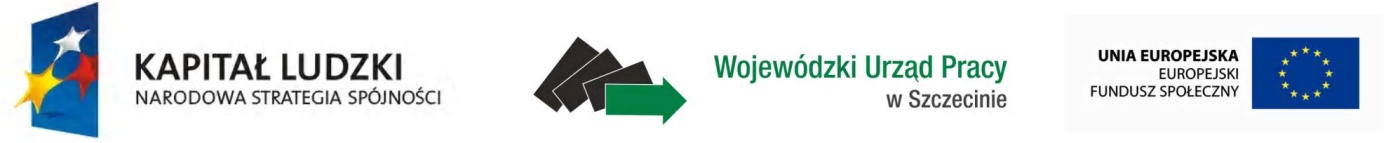  zapytania ofertowego                                                                                               Gmina Drawno..............................................				            ul. Kościelna 3 /nazwa i adres wykonawcy/				            73-220 Drawno..............................................Tel.........................................				FORMULARZ OFERTOWY1.Odpowiadając za zaproszenie dotyczące składania ofert na .„Doposażenie bazy dydaktycznej Szkoły Podstawowej w Drawnie- dostawa sprzętu komputerowego oraz pomocy dydaktycznych w ramach projektu -Indywidualizacja  nauczania i wychowania klas I-III                  w Gminie Drawno" oferuję wykonanie zamówienia w ramach projektu pn. „Po sukces przez naukę i zabawę” za cenę:Dla I części zamówienia:netto:………………………..kwota  netto słownie………………………………………………………………………………………  VAT…………………………………………………………………………………  brutto:………………………..kwota  brutto słownie………………………………………………………………………………………  Dla II części zamówienia:netto:………………………..kwota  netto słownie………………………………………………………………………………………  VAT…………………………………………………………………………………  brutto:………………………..kwota  brutto słownie………………………………………………………………………………………  2.Oświadczam, iż w przypadku wyboru mojej oferty zrealizuję zamówienie w terminie wskazanym przez Zamawiającego.3.Oświadczam, że spełniam wymagane warunki udziału w postępowaniu o udzielenie zamówienia4.Oświadczam, że:a)Zapoznałam/em się i akceptuję wszystkie warunki określone w zapytaniu ofertowym.b)Oferowana przeze mnie cena oferty obejmuje wszystkie koszty niezbędne do realizacji przedmiotu zamówienia zgodnie z warunkami określonymi w zapytaniu c)Otrzymałam/łem wszelkie informacje niezbędne do prawidłowego sporządzenia niniejszej oferty.d)Podpiszę umowę o udzielenie zamówienia w miejscu i terminie wskazanym przez Zamawiającego.......................................						......................................Miejscowość, data								/podpis oferenta/